Instruction to person conducting training - Answers to questions are available by going to Review Menu Item in Word and selecting - “Final Show Mark Up” format.  Be sure to alter document setting back to “Final” before printing so that answers are not printed.  Please note these instructions are hidden and will not print.Name 	_________________________________________Score	_______out of 15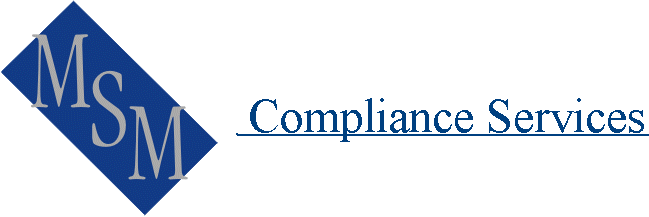 Privacy Training Session Assessment SheetNo.StatementAnswer1The enhanced Privacy legislation takes effect from June 2014Yes		No	2.The Privacy legislation applies to both individuals and companiesYes		No	3.From commencement of the enhancement legislation there will be 10 Australian Privacy PrincipalsYes		No	4.The new legislation includes powers to fine and penalise businesses that breach privacy.Yes		No	5.People are able to deal with us anonymously where practical and possible to do so.Yes		No	6.FOS can apply sanctions and fines on members.Yes		No	7.We can collect any information that we want to from clients, you never know when it might come in handy.Yes		No	8.We can use client information for direct marketing but we must provide an Opt Out.Yes		No	9.We can charge any fee we choose for any client requests for information regardless of what our costs are.Yes		No	10.We do not need to worry about what other businesses around the world might do with information we provide them..Yes		No	11.We must make a copy of our Privacy Policy Statement available to clients free of charge.Yes		No	12We must correct information once we are aware it is incorrect.Yes		No	13Where we collect unsolicited information we must destroy it if it is not related to our Primary PurposeYes		No	14Clients are unable to complain if we breach their privacy.Yes		No	15We only have to give clients access to information that we think they need to have.Yes		No	